Brag Tag~ Grade 3 & 4 MD MdJ ~ Term III 20199 x Tables6 x Tables8 x Tables12 x Tables7 x Tables10 Shapes6 SolidsMeasurementSquare Numbers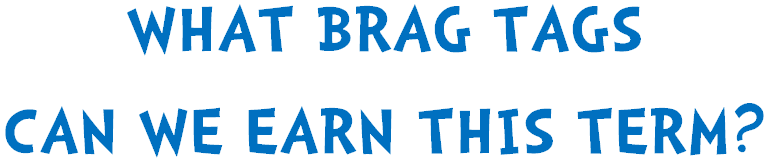 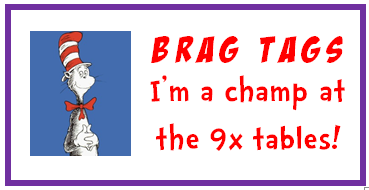 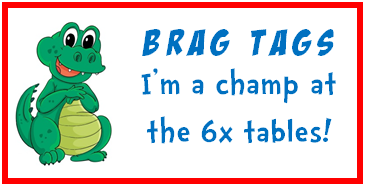 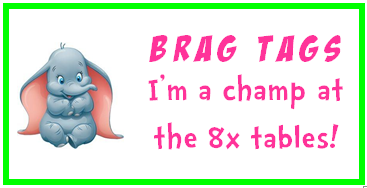 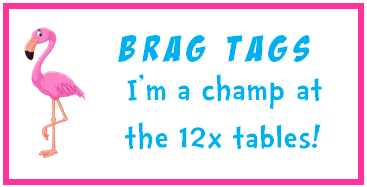 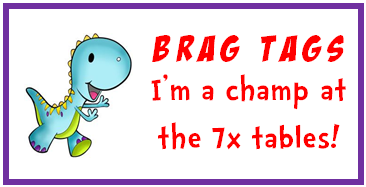 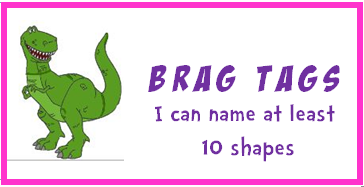 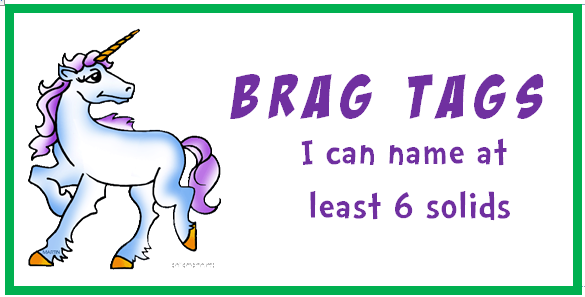 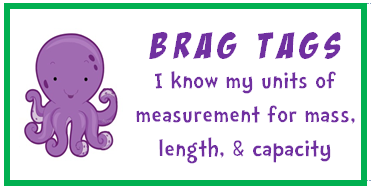 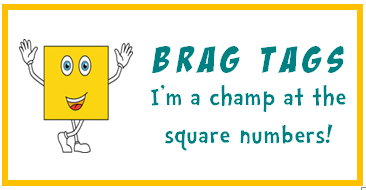 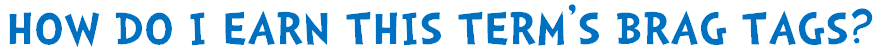 Grade9 x Tables6 x Tables8 x Tables12 x Tables7 x Tables10 Shapes6 SolidsMeasurementSquare Numbers33333333344444444444Criteria for this Brag Tag Criteria for this Brag Tag To get this brag tag you need to answer the 9 x tables problem sheet in front of a teacher.  You must do this in under 1.30 minutes. Then a teacher will give you 13 table questions you need to answer quickly so we know you’ve got these in your memory.Procedure for Assessment Procedure for Assessment To get this brag tag students must:Solve all the tables problems on the sheet (in folder) in under 1.30mins Answer the following table questions orally (no more than 5 seconds each one)To get this brag tag students must:Solve all the tables problems on the sheet (in folder) in under 1.30mins Answer the following table questions orally (no more than 5 seconds each one)9x Tables9x Tables9x TablesAnswers9 x 6 =9 x 4 =9 x 1 =9 x 3 =9 x 11 =9 x 12 =9 x 2 =9 x 9 =9 x 0 = 9 x 5 = 9 x 8 = 9 x 7 =9 x 10 =9 x 6 =9 x 4 =9 x 1 =9 x 3 =9 x 11 =9 x 12 =9 x 2 =9 x 9 =9 x 0 = 9 x 5 = 9 x 8 = 9 x 7 =9 x 10 =9 x 6 =9 x 4 =9 x 1 =9 x 3 =9 x 11 =9 x 12 =9 x 2 =9 x 9 =9 x 0 = 9 x 5 = 9 x 8 = 9 x 7 =9 x 10 =9 x 6 = 549 x 4 = 369 x 1 = 99 x 3 = 279 x 11 = 999 x 12 = 1089 x 2 = 189 x 9 = 819 x 0 = 09 x 5 = 459 x 8 = 729 x 7 = 639 x 10 = 90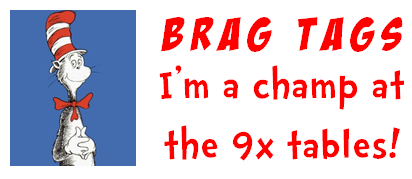 Criteria for this Brag Tag Criteria for this Brag Tag To get this brag tag you need to answer the 6 x tables problem sheet in front of a teacher.  You must do this in under 1.30 minutes. Then a teacher will give you 13 table questions you need to answer quickly so we know you’ve got these in your memory.Procedure for Assessment Procedure for Assessment To get this brag tag students must:Solve all the tables problems on the sheet (in folder) in under 1.30mins Answer the following table questions orally (no more than 5 seconds each one)To get this brag tag students must:Solve all the tables problems on the sheet (in folder) in under 1.30mins Answer the following table questions orally (no more than 5 seconds each one)6x Tables6x Tables6x TablesAnswers6 x 6 =6 x 4 =6 x 1 =6 x 3 =6 x 11 =6 x 12 =6 x 2 =6 x 9 =6 x 0 = 6 x 5 = 6 x 8 = 6 x 7 =6 x 10 =6 x 6 =6 x 4 =6 x 1 =6 x 3 =6 x 11 =6 x 12 =6 x 2 =6 x 9 =6 x 0 = 6 x 5 = 6 x 8 = 6 x 7 =6 x 10 =6 x 6 =6 x 4 =6 x 1 =6 x 3 =6 x 11 =6 x 12 =6 x 2 =6 x 9 =6 x 0 = 6 x 5 = 6 x 8 = 6 x 7 =6 x 10 =6 x 6 = 366 x 4 = 246 x 1 = 66 x 3 = 186 x 11 = 666 x 12 = 726 x 2 = 126 x 9 =  546 x 0 =  06 x 5 = 306 x 8 = 486 x 7 = 426 x 10 = 60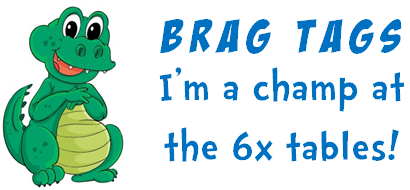 Criteria for this Brag Tag Criteria for this Brag Tag To get this brag tag you need to answer the 8 x tables problem sheet in front of a teacher.  You must do this in under 1.30 minutes. Then a teacher will give you 13 table questions you need to answer quickly so we know you’ve got these in your memory.Procedure for Assessment Procedure for Assessment To get this brag tag students must:Solve all the tables problems on the sheet (in folder) in under 1.30mins Answer the following table questions orally (no more than 5 seconds each one)To get this brag tag students must:Solve all the tables problems on the sheet (in folder) in under 1.30mins Answer the following table questions orally (no more than 5 seconds each one)8x Tables8x Tables8x TablesAnswers8 x 6 =8 x 4 =8 x 1 =8 x 3 =8 x 11 =8 x 12 =8 x 2 =8 x 9 =8 x 0 = 8 x 5 = 8 x 8 = 8 x 7 =8 x 10 =8 x 6 =8 x 4 =8 x 1 =8 x 3 =8 x 11 =8 x 12 =8 x 2 =8 x 9 =8 x 0 = 8 x 5 = 8 x 8 = 8 x 7 =8 x 10 =8 x 6 =8 x 4 =8 x 1 =8 x 3 =8 x 11 =8 x 12 =8 x 2 =8 x 9 =8 x 0 = 8 x 5 = 8 x 8 = 8 x 7 =8 x 10 =8 x 6 = 488 x 4 = 328 x 1 = 88 x 3 = 248 x 11 = 888 x 12 = 968 x 2 = 168 x 9 = 728 x 0 = 08 x 5 = 408 x 8 = 648 x 7 = 568 x 10 = 80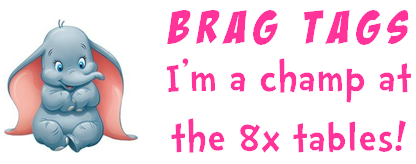 Criteria for this Brag Tag Criteria for this Brag Tag To get this brag tag you need to answer the 12 x tables problem sheet in front of a teacher.  You must do this in under 1.30 minutes. Then a teacher will give you 13 table questions you need to answer quickly so we know you’ve got these in your memory.Procedure for Assessment Procedure for Assessment To get this brag tag students must:Solve all the tables problems on the sheet (in folder) in under 1.30mins Answer the following table questions orally (no more than 5 seconds each one)To get this brag tag students must:Solve all the tables problems on the sheet (in folder) in under 1.30mins Answer the following table questions orally (no more than 5 seconds each one)12x Tables12x Tables12x TablesAnswers12 x 6 =12 x 4 =12 x 1 =12 x 3 =12 x 11 =12 x 12 =12 x 2 =12 x 9 =12 x 0 = 12 x 5 = 12 x 8 = 12 x 7 =12 x 10 =12 x 6 =12 x 4 =12 x 1 =12 x 3 =12 x 11 =12 x 12 =12 x 2 =12 x 9 =12 x 0 = 12 x 5 = 12 x 8 = 12 x 7 =12 x 10 =12 x 6 =12 x 4 =12 x 1 =12 x 3 =12 x 11 =12 x 12 =12 x 2 =12 x 9 =12 x 0 = 12 x 5 = 12 x 8 = 12 x 7 =12 x 10 =12 x 6 = 7212 x 4 = 4812 x 1 = 1212 x 3 = 3612 x 11 = 13212 x 12 = 14412 x 2 = 2412 x 9 = 10812 x 0 = 012 x 5 = 6012 x 8 = 9612 x 7 = 8412 x 10 = 120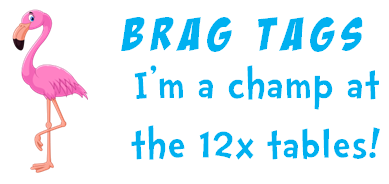 Criteria for this Brag Tag Criteria for this Brag Tag To get this brag tag you need to answer the 7 x tables problem sheet in front of a teacher.  You must do this in under 1.30 minutes. Then a teacher will give you 13 table questions you need to answer quickly so we know you’ve got these in your memory.Procedure for Assessment Procedure for Assessment To get this brag tag students must:Solve all the tables problems on the sheet (in folder) in under 1.30mins Answer the following table questions orally (no more than 5 seconds each one)To get this brag tag students must:Solve all the tables problems on the sheet (in folder) in under 1.30mins Answer the following table questions orally (no more than 5 seconds each one)7x Tables7x Tables7x TablesAnswers7 x 6 =7 x 4 =7 x 1 =7 x 3 =7 x 11 =7 x 12 =7 x 2 =7 x 9 =7 x 0 = 7 x 5 = 7 x 8 = 7 x 7 =7 x 10 =7 x 6 =7 x 4 =7 x 1 =7 x 3 =7 x 11 =7 x 12 =7 x 2 =7 x 9 =7 x 0 = 7 x 5 = 7 x 8 = 7 x 7 =7 x 10 =7 x 6 =7 x 4 =7 x 1 =7 x 3 =7 x 11 =7 x 12 =7 x 2 =7 x 9 =7 x 0 = 7 x 5 = 7 x 8 = 7 x 7 =7 x 10 =7 x 6 = 427 x 4 = 287 x 1 = 77 x 3 = 217 x 11 = 777 x 12 = 847 x 2 = 147 x 9 = 637 x 0 = 07 x 5 = 357 x 8 =  567 x 7 = 497 x 10 = 70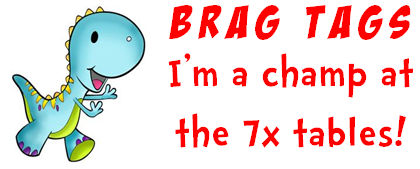 Criteria for this Brag TagCriteria for this Brag TagTo get this brag tag you need to list at least 10 shapes, then name the shapes on the flash cards.Procedure for Assessment Procedure for Assessment To get this brag tag students must include:Square, circle, triangle, rhombus, oval, rectangle, pentagon, octagon, trapezoid, hexagonName the flash cards (in folder) correctly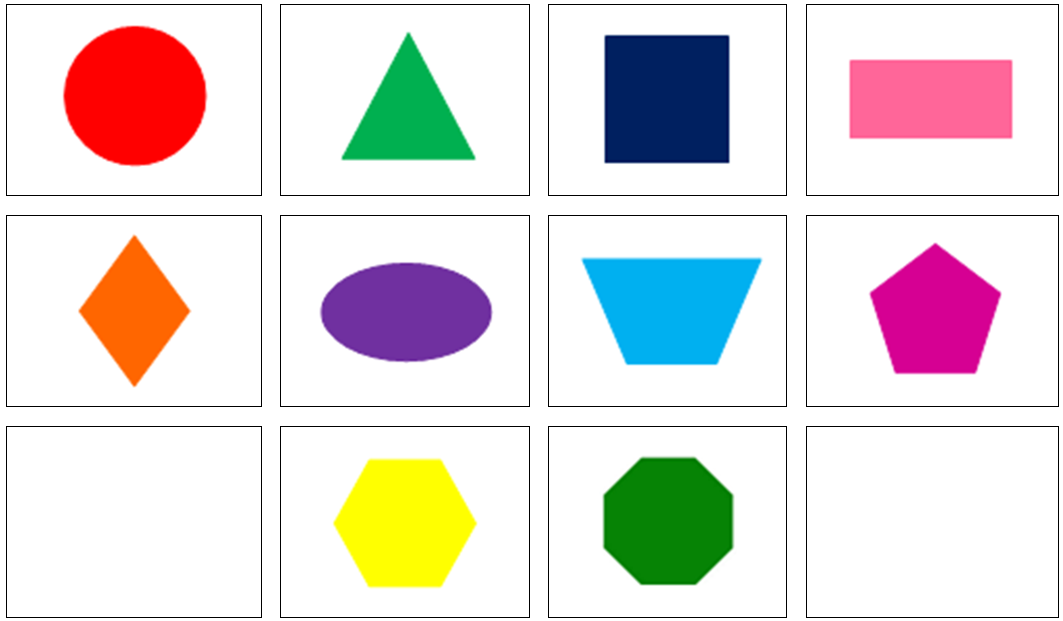 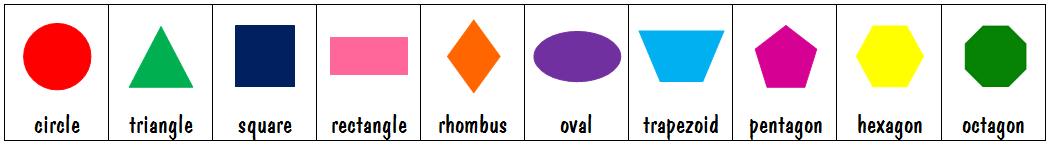 To get this brag tag students must include:Square, circle, triangle, rhombus, oval, rectangle, pentagon, octagon, trapezoid, hexagonName the flash cards (in folder) correctly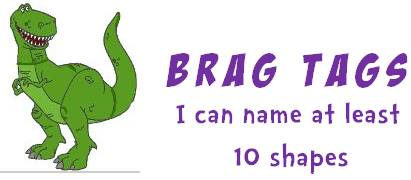 Criteria for this Brag TagCriteria for this Brag TagTo get this brag tag you need to name at least 6 solids, then name the solids on the flash cards.Procedure for AssessmentProcedure for AssessmentTo get this brag tag students must include:Cone, sphere, pyramid, rectangular prism, cube, cylinder    Name the flash cards (in folder) correctly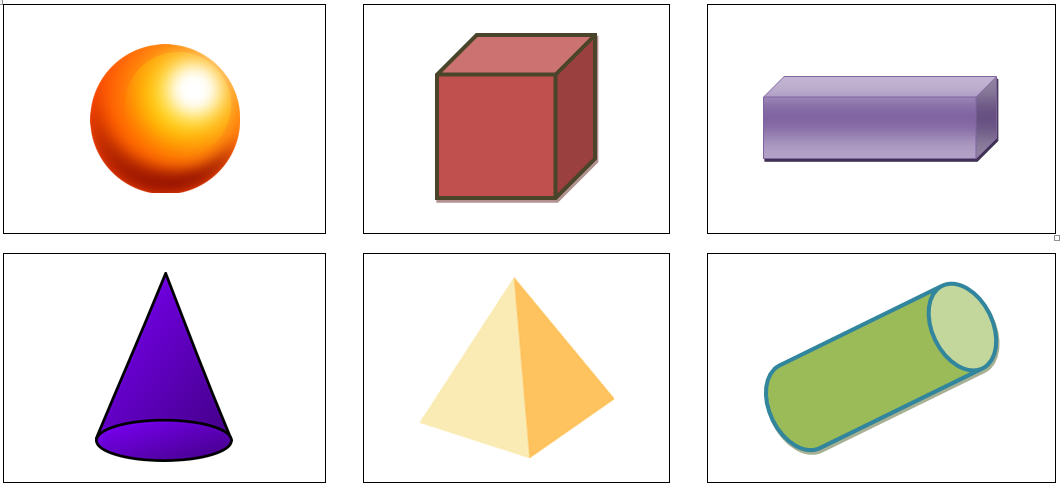 To get this brag tag students must include:Cone, sphere, pyramid, rectangular prism, cube, cylinder    Name the flash cards (in folder) correctly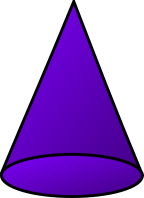 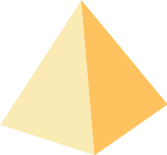 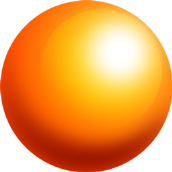 cuberectangular prismconepyramidspherecylinder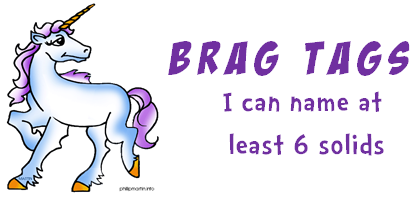 Criteria for this Brag Tag Criteria for this Brag Tag To get this brag tag you need to answer the 6 questions given to you about length, mass (weight) and capacity.  You will need to know the common units each one uses to measure.  Eg.  Length is measured in millimetres, centimetres, metres and kilometres.Procedure for Assessment Procedure for Assessment Ask the following questions:What 4 units do we use to measure length? Millimetres, centimetres, metres and kilometres – (doesn’t matter what order)What 2 units do we use to measure mass? (weight) Grams, kilogramsWhat 2 units do we use to measure capacity? Millilitres, litresWhat type of measuring are we doing if we use millilitres, litres?Capacity What type of measuring are we doing if we use millimetres, centimetres, metres and kilometres?LengthWhat type of measuring are we doing if we use grams, kilograms?Mass or Weight (either)Ask the following questions:What 4 units do we use to measure length? Millimetres, centimetres, metres and kilometres – (doesn’t matter what order)What 2 units do we use to measure mass? (weight) Grams, kilogramsWhat 2 units do we use to measure capacity? Millilitres, litresWhat type of measuring are we doing if we use millilitres, litres?Capacity What type of measuring are we doing if we use millimetres, centimetres, metres and kilometres?LengthWhat type of measuring are we doing if we use grams, kilograms?Mass or Weight (either)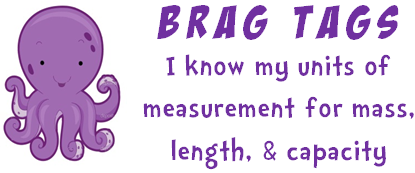 Criteria for this Brag Tag Criteria for this Brag Tag To get this brag tag you need to answer the square numbers problem sheet in front of a teacher.  You must do this in under 1.30 minutes. Then a teacher will give you 13 questions you need to answer quickly so we know you’ve got these in your memory.Procedure for Assessment Procedure for Assessment To get this brag tag students must:Solve all the problems on the sheet (in folder) in under 1.30mins Answer the following questions orally (no more than 5 seconds each one)To get this brag tag students must:Solve all the problems on the sheet (in folder) in under 1.30mins Answer the following questions orally (no more than 5 seconds each one)Square NumbersSquare NumbersSquare NumbersAnswers___  x ___  =  36___  x ___  =  4___  x ___  =  64___  x ___  =  81___  x ___  =  25___  x ___  =  49___  x ___  =  100___  x ___  =  0___  x ___  =  16___  x ___  =  1___  x ___  =  9___  x ___  =  121___  x ___  =  144___  x ___  =  36___  x ___  =  4___  x ___  =  64___  x ___  =  81___  x ___  =  25___  x ___  =  49___  x ___  =  100___  x ___  =  0___  x ___  =  16___  x ___  =  1___  x ___  =  9___  x ___  =  121___  x ___  =  144___  x ___  =  36___  x ___  =  4___  x ___  =  64___  x ___  =  81___  x ___  =  25___  x ___  =  49___  x ___  =  100___  x ___  =  0___  x ___  =  16___  x ___  =  1___  x ___  =  9___  x ___  =  121___  x ___  =  1446 x 6 = 362 x 2 = 48 x 8 = 649 x 9 = 815 x 5 = 257 x 7 = 4910 x 10 = 1000 x 0 = 04 x 4 = 161 x 1 = 13 x 3 = 911 x 11 = 12112 x 12 = 144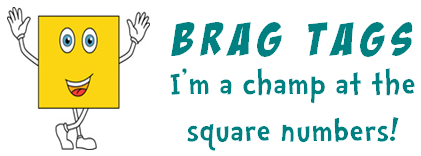 9 x TablesTo get this brag tag you need to answer the 9 x tables problem sheet in front of a teacher.    You must do this in under 1.30 minutes. Then a teacher will give you 13 table questions you need to answer quickly so we know you’ve got these in your memory.6 x TablesTo get this brag tag you need to answer the 6 x tables problem sheet in front of a teacher.    You must do this in under 1.30 minutes. Then a teacher will give you 13 table questions you need to answer quickly so we know you’ve got these in your memory.8 x TablesTo get this brag tag you need to answer the 8 x tables problem sheet in front of a teacher.    You must do this in under 1.30 minutes. Then a teacher will give you 13 table questions you need to answer quickly so we know you’ve got these in your memory.12 x TablesTo get this brag tag you need to answer the 12 x tables problem sheet in front of a teacher.    You must do this in under 1.30 minutes. Then a teacher will give you 13 table questions you need to answer quickly so we know you’ve got these in your memory.7 x TablesTo get this brag tag you need to answer the 7 x tables problem sheet in front of a teacher.    You must do this in under 1.30 minutes. Then a teacher will give you 13 table questions you need to answer quickly so we know you’ve got these in your memory.10 ShapesTo get this brag tag you need to list at least 10 shapes, then name the shapes on the flash cards.6 SolidsTo get this brag tag you need to name at least 6 solids, then name the solids on the flash cards.MeasurementTo get this brag tag you need to answer the 6 questions given to you about length, mass (weight) and capacity.  You will need to know the common units each one uses to measure.  Eg.  Length is measured in millimetres, centimetres, metres and kilometres.Square numbersTo get this brag tag you need to answer the square numbers problem sheet in front of a teacher.    You must do this in under 1.30 minutes. Then a teacher will give you 13 questions you need to answer quickly so we know you’ve got these in your memory.